 MaineCat Incoming & Outgoing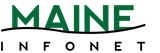 Go to http://mainecat.maine.edu/manageClick Requesting and LendingClick Fulfillments and User SpecSelect a beginning and ending month/year Click GO!In the Fullfillment table, find your library down the left-hand column under “Owning (Lending) Site”.The second number over under “TOTALS” is the number of items that you checked out through delivery to MaineCat patrons during the time you chose.  Enter this number in the Outgoing cell box of the Formula table below.Find your library along the top of the table under “Borrowing Site”.The number below your library name is the number of items that you borrowed through MaineCat during the time you chose.  Enter this number in the Incoming cell box of the Formula table below.FormulaOUTGOINGINCOMING